Exercice 1 (9 ,5pts)Rependre par vrai ou faux  (7 ,5pts) Définir(2pts) : Marcottage – reproduction asexuéeExercice 2 (6,5pts)Le plateau de mer (la patelle) installé sur les rochers au bord de la mer. Pendant la période de reproduction, la femelle est libérée dans l'eau de mer des œufs  et le mâle libère des organismes masculins .Ces palmiers entre eux dans l’eau forment un œuf passé après une période et permettent à la larve de nager . L'eau est placée à la surface de la roche, où elle subit de profondes transformations qui permettent à un jeune plateau de  devenir grand  capable de se reproduire.Déterminer le type de fécondation chez la patelle ?en justifiant votre réponse ?(1,5pts)………………………………………………………………………………………………………………………………………………………………………………………………………………………………………………………….Déterminer le type de développement pour la patelle ? justifier votre réponse ? (1,5pts)………………………………………………………………………………………………………………………………………………………………………………………………………………………………………………………………………………………………..Déduire le type d animal pour la patelle ? en justifiant votre réponse ? (1,5pts)……………………………………………………………………………………………………………………………………………………………………………………………………………………………………………………………………………………………Tracer le cycle de vie pour la patelle ? (2pts)Exercice 3 (4pts)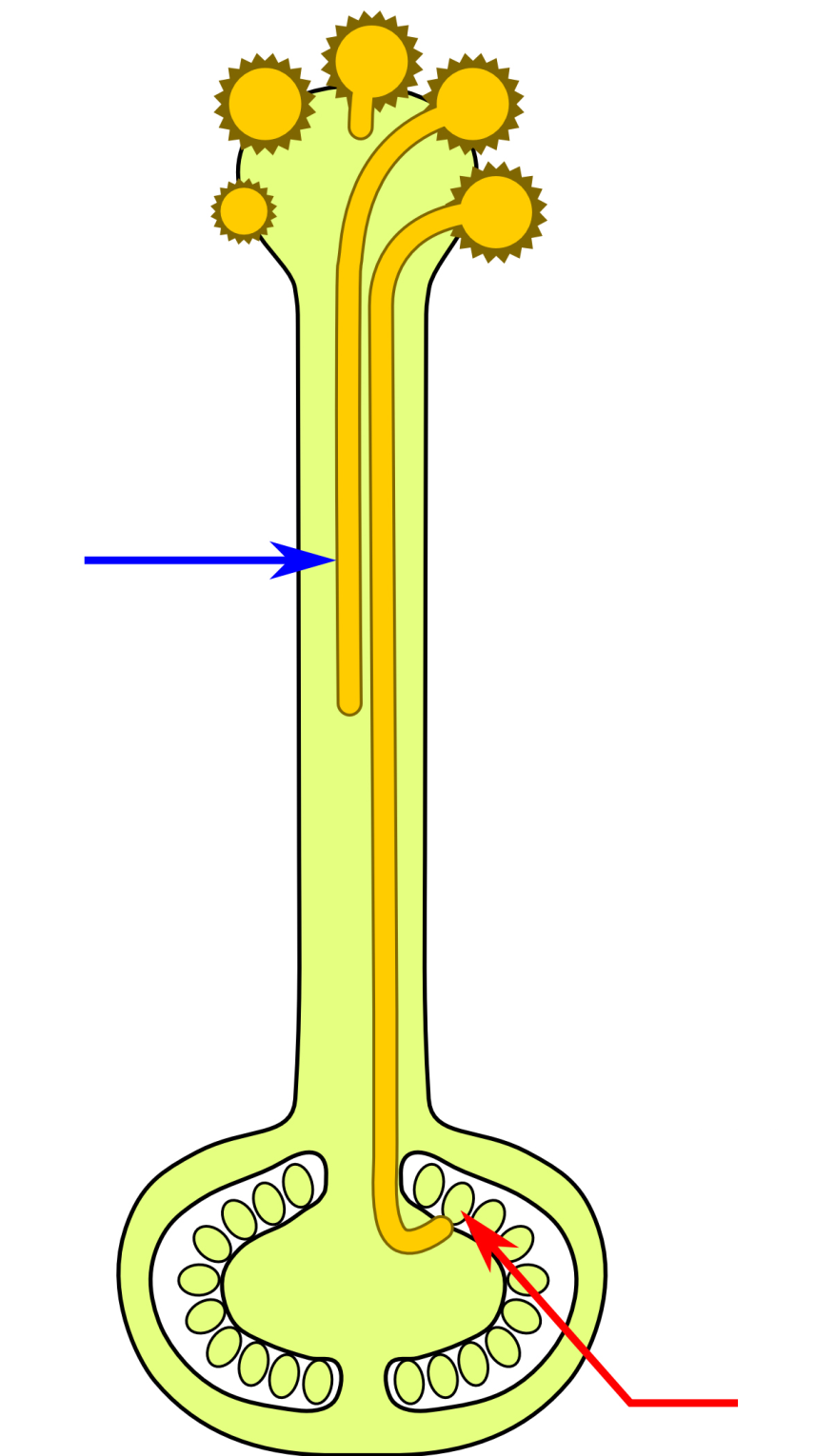 La fécondation externe se déroule hors le corps maternel.La fécondation interne se déroule hors le corps maternel.Tous les animaux ont une fécondation interne.Tous les animaux ont une fécondation externe.Tous les animaux ont un développement continu.Tous les animaux ont un développement discontinu.Apres la fécondation l’ovule est à l’ origine  du fruit.Apres la fécondation l’ovaire est à l’ origine  du fruit.Le prothalle est un plant gamétophyte.Le polypode est un plant sporophyte.